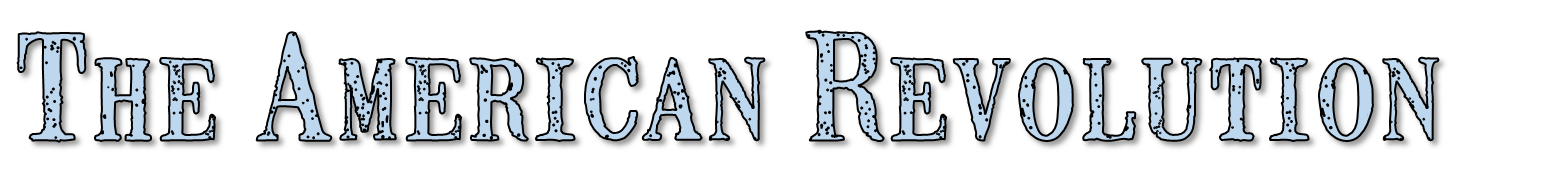  Strengths of the ColoniesStrong leader in __________________Familiar with the _________________Guerrilla warfare tactics______________allianceColonial WeaknessesLittle _________________________Few __________________________Very small, weak _______________Lexington & ConcordSmall towns outside ____________________________meet Redcoats in a very brief skirmishStarts the ______________Known as the “_______________________________”Bunker HillBritish ______________but costlyVery high ______________for British inspire AmericansWashington Crosses the DelawareSurprise Attack on ___________________________, 1776Battle of TrentonAfter ______________ secret crossing into ________Surprises ______________– mercenaries hired by the BritishMajor, inspirational victory for the __________________________Battle of SaratogaTwo battles in _______ in Fall of ______The 2nd was a decisive ______________________________Major ____________________________ in the warInspired France to agree to __________________________________Valley ForgeWashington has his army camp in __________________ during winter of 1777Over _____________________________ during brutal, freezing winterSurviving soldiers emerge in spring __________________________________Yorktown_____________________________ arrives for support in September of 1781________________________ Lord Cornwallis surrenders to the _____________________________________________________________ wins the war